ненадлежащее исполнение родителями обязанностей по содержанию, воспитанию, обучению, защите прав и интересов несовершеннолетних).Участие подростков в несанкционированных митингах и акциях опасно для жизни и здоровья несовершеннолетних детей, так как во время массовых беспорядков в местах массового скопления граждан они могут быть травмированы, и могут получить вред здоровья различной степени тяжести.С целью недопущения участия несовершеннолетних в подобных мероприятиях, родителям и иным законным представителями необходимо проводить беседы с детьми о недопустимости их участия в несанкционированных собраниях, митингах, шествиях и пикетированиях.Участие граждан в митингах для отстаивания своей политической позиции и интересов, выражения своих требований относится к неотъемлемым конституционным правам россиян. Согласно ст. 31 Конституции Российской Федерации граждане наделены правом на мирные собрания без оружия, но митинги  и шествия не должны ущемлять права свободы третьих лиц и должны проводиться в соответствии с законом.    Прокуратура Иркутской  области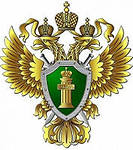          «Ответственность              несовершеннолетних и их         родителей      (законных представителей)      за участие в            несанкционированных              публичных мероприятиях»     (памятка  для взрослых и детей)         Иркутск          2022Участие несовершеннолетних в массовых публичных  мероприятиях, не согласованных с  органами местного самоуправления, действующим российским законодательством рассматривается как правонарушение.Порядок проведения публичных массовых мероприятий – митингов, собраний, шествий, установлен  Федеральным законом РФ от 19.06.2004 № 54-ФЗ «О собраниях, митингах, демонстрациях, шествиях и пикетированиях».  Этот закон запрещает несовершеннолетним выступать организаторами публичных мероприятий, в том числе политических.Подростки, вовлеченные в несанкционированные митинги и акции, подвергаются опасности быть вовлеченными в массовые беспорядки, правонарушения и преступления. Участие подростков в несанкционированных митингах и акциях опасно для их жизни и здоровья, так как во время массовых беспорядков они могут быть травмированы и (или) получить вред здоровья различной степени тяжести.Если несовершеннолетние нарушают правила проведения таких мероприятий, в том числе принимают участие в несанкционированных митингах или шествиях, допускают хулиганские действия, то они подлежат ответственности наравне с другими участниками мероприятия.Призывы к участию в несанкционированных массовых акциях образуют состав административного правонарушения, предусмотренного ст. 20.2 КоАП РФ, и могут повлечь наказание вплоть до административного ареста. Размещение в информационно-телекоммуникационной сети «Интернет» призывов к массовым беспорядкам, а также участие в таких действиях, квалифицируются по ст. 212 Уголовного кодекса РФ.В случае вовлечения в такую деятельность несовершеннолетних, указанные действия могут быть квалифицированы как преступления, предусмотренные ст.ст. 150 и 151.2 Уголовного кодекса РФ.В соответствии с ч. 1.1 ст. 20.2 КоАП РФ за вовлечение несовершеннолетнего в участие в несанкционированных собрании, митинге, демонстрации, шествии или пикетировании, если это действие не содержит уголовно-наказуемого деяния, влечет наказание в виде  наложения административного штрафа на граждан в размере от 30 тыс. до 50 тыс. руб., обязательных работ на срок от 20 до 100 часов, или административный арест на срок до 15 суток, на должностных лиц от 50 тыс. до 100 тыс. руб., на юридических лиц от 250 тыс. до 500 тыс. руб. Противоправные действия несовершеннолетних, не достигших возраста привлечения к административной и уголовной ответственности, могут  явиться основанием для привлечения к административной  ответственности родителей и  иных законных представителей   по  ч. 1 ст.  5.35  КоАП   РФ    (неисполнение          или 